Дошкольное образовательное учреждение муниципальный детский сад № 8 «Семицветик»города Жирновска Волгоградской областиУтверждаюЗаведующий ДОУ 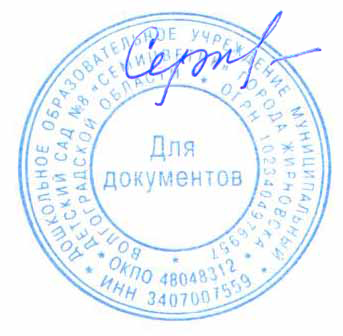 Сергеева С.В. ___________Отчет о проведении самообследованияДОУ МДС № 8 за 2020-2021 учебный годг. Жирновск         На основании Федерального закона от 29.12.2012г. №273-Ф3 «Об образовании в Российской Федерации», приказа Министерства образования и науки РФ от 14 июня 2013г. № 462, постановления Правительства РФ от 5 августа 2013г. № 662 «Об осуществлении мониторинга системы образования» в мае 2019 г., комиссией в составе:Председателя комиссии Сергеевой С.В. – заведующий ДОУ,Пименовой Н.А.- старшим по филиалу воспитатель,Членов комиссии: Кленовой Н.В..- заведующий хозяйствомХосиевой С.Г.- мед.сестрой,Поповой М.Н.- старшего воспитателябыло проведено самообследование ДОУ.	Целью самообследования является получение объективной информации о состоянии деятельности ДОУ по основным направлениям работы, направленной на развитие образовательной среды и педагогического процесса в соответствии с требованиями ФГОС ДО.         Проверка осуществлялась по основным показателям, критериям оценки деятельности ДОУ. В ходе самообследования ДОУ было проверено состояние нормативно-правовой документации, осуществление медицинской и воспитательно-образовательной работы, соответственно ФГОС ДО, качество организации питания, благоустройство территории ДОУ, оценка системы управления ДОУ и соблюдение мер противопожарной и антитеррористической безопасности.  Результаты проверки фиксировались в картах самообследования (приложение 1, 2).         В ходе анализа выяснилось, что в ДОУ МДС № 8созданы необходимые условия для обеспечения всестороннее развитие детей в основных образовательных областях по ФГОС ДО, а именно: в сферах социально-коммуникативного, познавательного, речевого, художественно-эстетического и физического развития личности детей с учетом их эмоционального благополучия.Условия, созданные в ДОУ:1) Гарантируют охрану и укрепление физического и психического здоровья детей.Медицинское обслуживание осуществляется на основе СанПиН 2.4.1.2013-13, утвержденными постановлением Главного государственного санитарного врача РФ от 15.05.2013  г. № 26. 	Наполняемость групп в ДОУ определяется на начало учебного года с учетом возраста детей в соответствии со спецификой работы ДОУ и санитарными правилами и нормативами СанПиН.Основной задачей медицинского персонала является проведение лечебно-профилактических мероприятий, направленных на обеспечение правильного физического и нервно-психического развития детей и снижения заболеваемости. Поэтому первостепенной задачей является задача охраны жизни и укрепления здоровья детей, их психического и физического развития. В детском саду созданы оптимальные условия для проведения лечебно-профилактической работы: физкультурный и музыкальный залы. В ДОУ осуществляется витаминизация третьих блюд	В ДОУ систематически проводятся закаливающие процедуры и мероприятия. Используются все природные факторы: вода, воздух, солнце. воздушно-контрастное закаливание, ходьбе по ребристой доске. Особое внимание уделяется часто болеющим детям – осуществляется индивидуальный подход к их адаптации в ДОУ.	Администрации ДОУ обеспечивает постоянный контроль за качеством приготовления пищи: оформлены договоры с организациями о порядке обеспечения продуктами питания воспитанников; обеспечивается качество питания в соответствии с установленными нормами и правилами; имеется в наличии необходимая документация. 2) Обеспечивают эмоциональное благополучие детей.Основные задачи психолого-педагогической работы решаются педагогами интегрировано в ходе освоения образовательных областей. Обеспечиваются условия реализации индивидуального подхода к ребенку. Наряду с фронтальными занятиями, организуются индивидуальные занятия для детей с разными темпами развития в зависимости от интересов и склонностей детей, с учетом настроения и состояния здоровья. 	Педагогами систематически проводятся минуты тишины, музыкальные и физкультурные паузы, артикуляционные и пальчиковые гимнастики.3) Способствуют профессиональному развитию педагогических работников.              ДОУ обеспечено кадрами на 100%. В штатное расписание включены 17 педагогов: старший воспитатель, музыкальный руководитель, воспитатели.41% педагогов с высшим образованием, 59% - со средне - специальным образованием,6 % педагогов - имеют высшую квалификационную категорию,29 % педагогов - имеют первую квалификационную категорию,65 % - СЗД,	Профессиональную переподготовку по дошкольному образованию прошли 17 человек. 4) Обеспечивают открытость дошкольного образования, создают условия для участия родителей (законных представителей) в образовательной деятельности.           Родители (законные представители) являются участниками образовательного процесса, оказывают содействие педагогам в реализации задач воспитания и обучения детей.	Информирование родителей (общественности, социальных партнеров и т.д.) о деятельности ДОУ, новшествах проводится:- через информационные стенды в холле ДОУ, в родительских уголках групп;- через размещение материалов на официальном сайте дошкольного учреждения;- информирование родителей на групповых и общих родительских собраниях, открытых мероприятиях.	Многие педагоги размещают методические разработки занятий, проекты на своих альтернативных сайтах.         В ДОУ созданы психолого-педагогические условия, способствующие успешной реализации ООП. Реализация данных показателей соответствует требованиям ФГОС ДО. Необходимо активизировать работу с родителями через нетрадиционные формы взаимодействия (результаты анализа представлены в таблице)Анализ развивающей предметно-пространственной среды показал, что кабинеты и группы оснащены необходимыми материалами, оборудованием и инвентарем для развития воспитанников в соответствии с особенностями каждого возрастного этапа, охраны и укрепления их здоровья.	Построение развивающей предметно-пространственной среды в ДОУ обеспечивает:возможность общения в совместной деятельности детей и взрослых, двигательной активности детей;реализацию образовательной программы;учет национально-культурных условий, в которых осуществляется образовательная деятельность; учет возрастных и индивидуальных особенностей детей.	В группах и ДОУ в целом имеются различные пространства для игры, конструирования, разнообразные материалы, игры, игрушки и оборудование, обеспечивающее свободный выбор детей, стимулирующих игровую, двигательную, познавательную и исследовательскую активность воспитанников, тем самым педагогами реализуется принцип вариативности среды.	Но, вместе с этим требуется пополнение и обогащение материалами и атрибутами к различным играм, соответственно требований ФГОС ДО. К сожалению, проблемой остаются в этом направлении работы финансовые трудности.	Анализ требований к материально-техническим условиям реализации ООП ДОУ показал следующие результаты:Т.е. имеются направления работы, требующие доработки, например, приобретение и пополнение методической литературы, обогащение предметно-развивающей среды.	Также информация по анализу деятельности ДОУ представлена в приложениях.	Вывод: Проведенный самоанализ состояния деятельности ДОУ по основным направлениям работы показал, что в ДОУ созданы необходимые условия для воспитания и образования детей от 2 месяцев до 8 лет, образовательная деятельность осуществляется  соответственно требований ФГОС ДО. Но вместе с этим, необходимо повышать профессиональную компетентность педагогов, продолжать создавать условия для развития предметно-развивающей среды, способствующей проявлению способностей и потребностей детей раннего и дошкольного возраста.	В течение учебного года сотрудниками ДОУ велась систематическая работа по профилю своей деятельности. На следующий учебный год планируется совершенствовать работу по данным критериям оценки, продолжать повышать уровень компетентности педагогов соответственно требований ФГОС ДО, оснащать предметно-развивающую среду.Приложение 1ПОКАЗАТЕЛИ ДЕЯТЕЛЬНОСТИдошкольного образовательного учреждения муниципального детского сада № 8 «Семицветик» города Жирновска Волгоградской областиПриложение 2КАРТА САМООБСЛЕДОВАНИЯ дошкольного образовательного учреждения муниципального детского сада №8 «Семицветик» города Жирновска Волгоградской области за 2018-2019 уч.год.№ п/пПоказатели психолого-педагогических условий Критерии оценкиКритерии оценкиКритерии оценки№ п/пПоказатели психолого-педагогических условий соответствиечастичное соответствие не соответствие1уважение взрослых к человеческому достоинству детей, формирование и поддержка их положительной самооценки, уверенности в собственных возможностях и способностях;+2использование в образовательной деятельности форм и методов работы с детьми, соответствующих их возрастным и индивидуальным особенностям +3построение образовательной деятельности на основе взаимодействия взрослых с детьми, ориентированного на интересы и возможности каждого ребенка и учитывающего социальную ситуацию его развития+4поддержка взрослыми положительного, доброжелательного отношения детей друг к другу и взаимодействия детей друг с другом в разных видах деятельности+5поддержка инициативы и самостоятельности детей в специфических для них видах деятельности+6возможность выбора детьми материалов, видов активности, участников совместной деятельности и общения+7защита детей от всех форм физического и психического насилия+8поддержка родителей (законных представителей) в воспитании детей, охране и укреплении их здоровья, вовлечение семей в образовательную деятельность.+(из-за низкой родительской активности)№п/пТребования к материально-техническим условиям реализации ООП ДОКритерии оценкиКритерии оценкиКритерии оценки№п/пТребования к материально-техническим условиям реализации ООП ДОсоответствуетчастично соответствует не соответствует1требования, определяемые в соответствии с санитарно-эпидемиологическими правилами и нормативами+2требования, определяемые в соответствии с правилами пожарной безопасности+3требования к средствам обучения и воспитания в соответствии с возрастом и индивидуальными особенностями развития детей+4оснащенность помещений развивающей предметно-пространственной средой+5требования к материально-техническому обеспечению программы (учебно-методический комплект, оборудование, оснащение (предметы).+№ п/пПоказателиЕдиница измерения1Образовательная деятельность1.1Общая численность воспитанников, осваивающих образовательную программу дошкольного образования, в том числе:218 человек1.1.1В режиме полного дня (8-12 часов)218 человек1.1.2В режиме кратковременного пребывания (3-5 часов)0 человек1.2Общая численность воспитанников в возрасте до 3 лет38 человек1.3Общая численность воспитанников в возрасте от 3до 8 лет180 человек1.4Численность/удельный вес численности воспитанников в общей численности воспитанников, получающих услуги присмотра и ухода:100 %1.4.1В режиме полного дня (8-12 часов)100%1.4.2В режиме продлённого дня (12-14 часов)-1.4.3В режиме круглосуточного пребывания-1.5Численность/удельный вес численности воспитанников с ограниченными возможностями здоровья в общей численности воспитанников, получающих услуги:-1.5.1По коррекции недостатков в физическом и (или) психологическом развитии-1.5.2По освоению образовательной программы дошкольного образования-1.5.3По присмотру и уходу-1.6Средний показатель пропущенных дней при посещении дошкольной образовательной организации по болезни на одного воспитанника в год351.7Общая численность педагогических работников, в том числе:171.7.1Численность/удельный вес численности педагогических работников, имеющих высшее образование7/44%1.7.2Численность/удельный вес численности педагогических работников, имеющих высшее образование педагогической направленности10/59%1.7.3Численность/удельный вес численности педагогических работников, имеющих среднее профессиональное образование10/59%1.7.4Численность/удельный вес численности педагогических работников, имеющих среднее профессиональное образование педагогической направленности (профиля)10/59%1.8Численность/удельный вес численности педагогических работников, которым по результатам аттестации присвоена квалификационная категория, в общей численности педагогических работников, в том числе:5/29%1.8.1Высшая1/6%1.8.2Первая4248%1.9Численность/удельный вес численности педагогических работников в общей численности педагогических работников, педагогический стаж работы которых составляет:1.9.1До 5 лет-1.9.2Свыше 30 лет1//6%1.10Численность/удельный вес численности педагогических работников в общей численности педагогических работников в возрасте до 30 лет1/6%1.11Численность/удельный вес численности педагогических работников в общей численности педагогических работников в возрасте до 55 лет16/94%1.12Численность/удельный вес численности педагогических и административно-хозяйственных работников, прошедших повышение квалификации по применению в образовательном процессе федеральных государственных образовательных стандартов в общей численности педагогических и административно-хозяйственных работников18/100%1.13Соотношение «педагогический работник/воспитанник» в дошкольной образовательной организации17/2181.14Наличие в образовательной организации следующих педагогических работников:1.15.1 Музыкального руководителя11.15.2Инструктора по физической культуре-1.15.3Учителя-педагога-1.15.4Логопеда-1.15.5Учителя-дефектолога-1.15.6Педагога-психолога-2.Инфраструктура2.1Общая площадь помещений, в которых осуществляется образовательная деятельность, в расчете на одного воспитанника (площадь игровых комнат)10 групп общей площадью 1634 кв.м.2.2Наличие помещений для организации дополнительных видов деятельности воспитанников имеются2.3Наличие физкультурного зала12.4Наличие музыкального зала12.5Наличие прогулочных площадок, обеспечивающих физическую активность и разнообразную деятельность воспитанников на прогулке12 прогулочных участков, №п/пКритерии самообследования ДОУИсполнение1Общая характеристика дошкольной образовательной организацииОбщая характеристика дошкольной образовательной организацииПолное наименование ДОУдошкольное образовательное учреждение муниципальный детский сад «Семицветик» города Жирновска Волгоградской областиАдресРоссийская Федерация Волгоградская областьГород Жирновск Улица Лесная дом 5Год ввода в эксплуатацию1958 годС какого года находится на балансе учредителя1996 годРежим работыпонедельник-пятница: 7.00-17.30 часовсуббота, воскресенье: выходнойКомплектование групп:Комплектование групп:Количество групп12В них воспитанников218Порядок приёма и отчисления воспитанников:МФЦСайт «Госуслуги»В ДОУКомплектование группВедется журнал движения воспитанников2Наличие правоустанавливающих документов:Наличие правоустанавливающих документов:Лицензия на ведение образовательной деятельности 34 Л01 № 0001392 от 01 августа 2016 г.Свидетельство о внесении записи в Единый государственный реестр юридических лиц 1023404976957 Свидетельство о постановке на учет в налоговом органе3407007559Устав дошкольной образовательной организацииот 23.11.2016г.Локальные акты, определённые уставом ДОУимеютсяДоговор о государственной регистрации права оперативного управления муниципальным имуществом№ 247 от 20.07.2016г.Наличие санитарно-эпидемиологического заключения на образовательную деятельность№34.12.01.000.М.001382.08.19 от 22.08.2019г.Договор о взаимоотношениях между дошкольным образовательным учреждением и учредителемИмеется3Документация ДОУ:Документация ДОУ:Наличие основных федеральных, региональных и муниципальных нормативно-правовых актов, регламентирующих работу дошкольной образовательной организацииИмеются в печатном, электронном видеДоговоры с родителями (законными представителями)Договора с родителями заключаются при зачислении детей в ДОУ. Личные дела воспитанников, Книга движения воспитанников.На каждого воспитанника заведено личное дело, систематически ведется журнал движения воспитанников.Программа развитияПрограмма развития ДОУ утверждена до 2021г.Образовательная программа ДОУУтвержденная основная образовательная программа ДОУ «Детский сад 2100»используется в работе.Циклограмма распределения образовательной нагрузки (учебный план дошкольного образовательного учреждения).Имеется, утверждены на педсовете.Годовой план работы дошкольного образовательного учрежденияИмеется, пункты годового плана реализованы, намечены планы работы на следующий учебный год.Рабочие программы (планы воспитательно-образовательной работы) педагогов (их соответствие основной образовательной программе)Перспективные планы в группах по образовательным областям имеются, необходимо к следующему учебному году разработать рабочие программы в соответствии с ФГОС ДО и программой «Детский сад 2100» А.А.ЛеонтьеваЖурнал учёта платных дополнтельных услуг, планы работы.В течение уч.года педагоги осуществляли работу дополнительных платных кружков. По платным кружкам педагоги вели табеля посещаемости детей, занятия проводились согласно сетки занятий доп.образования.Сетка ООД, режим дня.Утверждены на педсовете 15.08.2018 г. протокол № 1Отчёты ДОУ, справки по проверкам, публичный доклад руководителя ДОУИмеются Акты готовности ДОУ к новому учебному годуИмеются, ДОУ принят в день проверкиЖурнал учета проверок должностными лицами органов государственного контроляВедется по необходимости4Документация ДОУ касающаяся трудовых отношений:Документация ДОУ касающаяся трудовых отношений:Книги учёта личного состава, движения трудовых книжек и вкладышей к ним, трудовые книжки работников, личные дела работниковДокументация систематически ведется заведующим, специалистом по охране трудаПриказы по личному составу, книга регистрации приказов по личному составуДокументация систематически ведется заведующим, специалистом по охране трудаТрудовые договоры с работниками и дополнительные соглашения к трудовым договорамДокументация систематически ведется заведующим, специалистом по охране трудаКоллективный договор (в т.ч. приложения к коллективному договору)Документация систематически ведется заведующим, специалистом по охране трудаПравила внутреннего трудового распорядкаДокументация систематически ведется заведующим, специалистом по охране трудаШтатное расписание ДОУ (соответствие штата работников установленным требованиям, структура и штатная численность в соответствии с Уставом)Документация систематически ведется заведующим, специалистом по охране трудаДолжностные инструкции работниковДокументация систематически ведется заведующим, специалистом по охране трудаЖурналы проведения инструктажаДокументация систематически ведется заведующим, специалистом по охране труда5Оценка системы управления ДОУ:Оценка системы управления ДОУ:Протоколы органов самоуправления образовательного учреждения, административно-групповых совещаний при заведующем ДОУВедутся своевременноПланирование и анализ учебно-воспитательной работыИмеется годовой план работы ДОУ, перспективные планы групп и узких специалистов. Анализ воспитательно-образовательной работы осуществляется по картам контроля с последующими выводами и рекомендациями в справках, анализах мероприятий, смотров-конкурсов по годовому плану.Состояние педагогического анализа: анализ выполнения образовательной программы, рабочих программ педагогов (планов воспитательно-образовательной работы), рекомендации и их реализацияАнализ выполнения годового плана имеется, озвучен на педсовете от 28.05.2018г. протокол № 4. Также педагогами проведен мониторинг развития детей по образовательным областям и представлен на педсовете.Порядок разработки и принятия локальных нормативных актов, касающихся прав и интересов участников образовательных отношений Локальные акты разрабатываются при необходимости и по приказам вышестоящих организаций, утверждаются согласно требований.6Оценка результативности и эффективности действующей в ДОУ системы управления:Оценка результативности и эффективности действующей в ДОУ системы управления:Как организована система контроля со стороны руководства и насколько она эффективна; является ли система контроля понятной всем участникам образовательных отношенийКонтроль осуществляют администрация ДОУ и творческие группы в зависимости от поставленных целей контроля. После проведения контроля проводится анализ, фиксируемый в протоколах или справках, актах контроля.Использование современных информационно-коммуникативных технологий в управлении ДОУПедагоги используют ИКТ в работе с детьми и родителями, на собраниях, совещаниях также применяются ИКТ для презентации опыта работы.7Обеспечение координации деятельности педагогической, медицинской и психологической службВ ДОУ создана и функционирует ПМПк, ведется работа с трудными семьями.Качество и оценка полноты реализации плана работы с неблагополучными семьямиПлан работы имеется, группах систематически размещается информация по профилактике здорового образа жизни, проводятся при необходимости консультации с семьями воспитанников. 8Оценка организации взаимодействия семьи и ДОУ:Оценка организации взаимодействия семьи и ДОУ:Организация информирования родителей (законных представителей) воспитанников о правах и обязанностях воспитанников, о правах, обязанностях и ответственности родителей (законных представителей) в сфере образованияИнформирование родителей осуществляется на родительских собраниях, через консультационный материал в родительских уголках и индивидуальных беседах. Информацию можно также получить на официальном сайте ДОУ.Наличие протоколов родительского комитета; общих и групповых родительских собранийПротокола ведутся по мере встреч с родителями.Обеспечение доступности для родителей локальных нормативных актов и иных нормативных документовНеобходимая информация размещается на сайте ДОУ в интересуемых рубриках, стендах ДОУ, родительских уголкахСодержание и организация работы сайтаПополнение и изменение материала осуществляется систематически.Оценка организации работы по предоставлению льгот (количество льготников)Льготы семьям воспитанников предоставляются на основе документов.9Состояние воспитательно-образовательной работы:Состояние воспитательно-образовательной работы:Мероприятия, направленные на повышение эффективности воспитательного процессаМероприятия проводятся согласно годового плана, с учетом знаменательных дат и плана.Создание развивающей среды: наличие игровых уголков и уголков природы в соответствии с требованиями программы воспитания.В каждой группе функционируют игровые, учебные уголки и уголки природы. Но требуется пополнение этих уголков материалами и атрибутами соответственно ФГОС ДО.Обеспеченность игрушками, дидактическим материалом; соответствие требованиям к оснащению и оборудованию кабинетов Игрушки и дидактические материалы в группах и кабинетах имеется, но требует обновления и пополнения по ФГОС ДО.Наличие и соответствие требованиям СанПиН музыкального и спортивного зала, групповых участков: физкультурной площадки; огорода; цветника; зелёных насаждений; состояние групповых площадок, веранд, теневых навесов и игрового оборудования;Все помещения и территория ДОУ соответствуют требованиям СанПиН10Анализ   изучения мнения участников образовательных отношений о деятельности ДОУАнализ   изучения мнения участников образовательных отношений о деятельности ДОУИзучение мнения участников(родителей) образовательных отношений о ДОО.Встречи с родителями осуществляются ежедневно, а также на родительских собраниях. В 2017-2018 уч. году проводилось анкетирования родителей по изучению удовлетворенности родителей услугами ДОО.11Оценка качества подготовки воспитанниковОценка качества подготовки воспитанниковСоответствие содержания, уровня и качества подготовки выпускников федеральным государственным образовательным стандартам (требованиям ФГОС ДО).По итогам мониторинга, проводимого воспитателями и педагогом-психологом по образовательным областям ФГОС и психологической готовности в старших группах выпускники ДОУ подготовлены к школьному обучению.Достижение целевых ориентиров дошкольного образования в соответствии с требованиями федерального государственного образовательного стандартаВ соответствии с целевыми ориентирами на этапе завершения раннего и дошкольного возраста педагогами реализовывались комплексно-тематические и перспективные планы по образовательным областям ФГОС ДО. 12Оценка организации учебного процессаОценка организации учебного процессаУчебный план учреждения (календарный график)Календарный график на учебный год составлен с учетом требований нормативных документов.Анализ нагрузки  воспитанников (базисный план)Количество занятий по нормативу и по факту соответствует требованиям программы «Детский сад 2100».Сетка ООДСоставлено с учетом требований программы и СанПин. Утверждена на педсовете.Создание максимально благоприятных условий для развития способностей, учёт возрастных, индивидуальных особенностей и потребностей воспитанниковВ группах атрибуты в игровых уголках, демонстрационный и раздаточный материалы подобраны с учетом возраста детей. По плану с детьми проводится индивидуальная работа по закреплению знаний и развитию способностей воспитанников (у воспитателей имеется тетрадь индивидуальной работы с детьми)13Оценка качества кадрового обеспеченияОценка качества кадрового обеспеченияПрофессиональный уровень кадров: -количество педагогических работников, имеющих высшее (педагогическое) образование, без педагогического образования; -количество педагогических работников с высшей, первой квалификационной категорией, не имеющих квалификационной категории;- стаж работы (до 5 лет, 10 лет, 15 лет, свыше 15 лет);  -своевременность прохождения повышения квалификацииВсего в 2018-2019 уч .году работало 17 педагогов:-высшее образование –7 педагогов, из них педагогическое – 7, остальные прошли переподготовку. Ср.-специальное (педагогическое) – 10 педагогов.- Высшую квалификационную категорию имеет заведующий ДОУ. С первой квалификационной категорией – 4 человека. Стаж работы до 5 лет- - педагогов, до 10 лет – 4 человека, до15 лет – 1человек  свыше 15 лет – 12 человек.- Педагоги проходят КПК по плану.Количество педагогических работников, обучающихся в ВУЗах, имеющих учёную степень, учёное звание, государственные и отраслевые награды-.доля педагогических работников (%), работающих на штатной основе100%потребность в кадрахОтсутствует состояние документации по аттестации педагогических работников: нормативные документы, копии документов о присвоении категории.Ведется своевременно, нормативные документы и копии документов педагогов по аттестации находятся в методическом кабинете, записи в личных карточках педагогов проводит специалист по кадрам.формы повышения профессионального мастерстваПедагоги участвуют в интернет-конкурсах, презентуют опыт работы на родительских собраниях и мероприятиях, выступают на региональных семинарах, печатаются на сайте ДОУ, печатаются в сборниках различного уровня, на своих сайтах.Оценка качества учебно-методического обеспеченияМетодическая  и наглядная литература по разделам программы обучения и воспитания не в полном объеме. ННаличие методической работы и документов, регламентирующих его деятельность (положение, перспективные и годовые планы работы, анализ их выполнения)Положения о методической работе хранятся у заведующего ДОУ. Планы работы ДОУ и групповые перспективные планы имеются. В конце учебного года проводится анализ по основным направлениям работы ДОУ. Педагоги также заполняют карты мониторинга, предусматривающий самоанализ.Работа по обобщению и распространению передового опытаОбобщение и распространение пед. опыта осуществляется на педсоветах, через презентации для родителей и общественности, районных, областных семинарах-практикумах.Наличие в ДОО публикаций методического характера, материалов с обобщением опыта работы педагогических работниковПедагогов публикуют свои материалы на своих сайтах, сайте ДОУ в рубриках для родителей и педагогов.Оценка состояния в ДОО документации, регламентирующей методическую работу, и качества методической работы, пути ее совершенствования.Методическая работа ведется систематически, планируется разработать и совершенствовать карты анализа деятельности педагогов.Количество педагогических работников дошкольного образовательного учреждения, разработавших авторские программы.-14Оценка качества библиотечно-информационного обеспеченияОценка качества библиотечно-информационного обеспеченияОбеспеченность учебно-методической и художественной литературойНе в полном объемеОбеспеченость ДОУ современной информационной базой (локальная сеть, выход в Интернет, электронная почта, медиатека, электронные учебники и т.д.);В ДОУ имеется выход в интернет, электронная почта, В группах имеются ноутбуки с электронной библиотекой, но педагогам необходимо пополнять материал.Наличие сайта дошкольного образовательного учреждения (соответствие установленным требованиям, порядок работы с сайтом)Сайт ДОУ имеется, материал пополняется систематически.Обеспечение открытости и доступности информации о деятельности дошкольного образовательного учреждения для заинтересованных лиц (наличие информации в СМИ, на сайте образовательного учреждения, информационные стенды (уголки), выставки, презентации и т.д.);+15Оценка качества материально-технической базыОценка качества материально-технической базыСоздание условий для социально-психологической комфортности образовательной средыУсловия оптимальныеСоответствие лицензионному нормативу по площади на одного воспитанникана одного воспитанника-2,5 кв.м.16Соблюдение мер противопожарной и антитеррористической безопасности.Соблюдение мер противопожарной и антитеррористической безопасности.Наличие автоматической пожарной сигнализации, средств пожаротушения, тревожной кнопки, камер видеонаблюдения, договоров на обслуживание с соответствующими организациями+Акты о состоянии пожарной безопасности+Проведение учебно-тренировочных мероприятий по вопросам безопасностиЕжеквартально плановые и внеплановый с детьми и сотрудниками проводятся объектовые тренировки при возникновении пожара.17Состояние территории ДОУСостояние территории ДОУСостояние ограждения и освещение участка+Наличие и состояние необходимых знаков дорожного движения при подъезде к дошкольному образовательному учреждению+18Оценка качества медицинского обеспеченияОценка качества медицинского обеспеченияМедицинское обслуживание, условия для лечебно-оздоровительной работы (наличие в образовательном учреждении лицензированного медицинского кабинета; договор с территориальным лечебно-профилактическим учреждением о порядке медицинского обслуживания воспитанников и сотрудников) Заключен договор с ГУЗ «Жирновское ЦРБ»Наличие медицинского кабинета, соответствие его СанПиН+Регулярность прохождения сотрудниками медицинских осмотров+Выполнение норматива наполняемости+Соблюдение санитарно-гигиенического режима (состояние помещений, режим проветривания, температурный режим, водоснабжение и т.д.)+Сбалансированность расписания с точки зрения соблюдения санитарных норм и представленных в нём занятий, обеспечивающих смену характера деятельности воспитанников+Использование здоровьесберегающих технологий, отслеживание их эффективности (показать результативность, в т.ч. динамику состояния здоровья+19Оценка качества организации питанияОценка качества организации питанияРабота администрации по контролю за качеством приготовления пищи+Договоры с различными организациями о порядке обеспечения питанием воспитанников и сотрудников  Договор заключаются своевременноКачество питания: калорийность, сбалансированность (соотношение белков/жиров/углеводов), соблюдение норм питания; разнообразие ассортимента продуктов; витаминизация, объём порций, наличие контрольного блюда; хранение проб (48 часовое); объём порций; использование йодированной соли; соблюдение питьевого режимаСоответствует требованиямНаличие необходимой документации: приказы по организации питания, наличие графика получения питания (молока), накопительная ведомость, журналы бракеража сырой и готовой продукции; 10-ти дневное меню, картотека блюд; таблицы: запрещённых продуктов, норм питания; список обучающихся, имеющих пищевую аллергию;Вся необходимая документация имеется в наличииСоздание условий соблюдения правил техники безопасности на пищеблокеСоответствуют правилам техники безопасности Выполнение предписаний надзорных органовПредписания не было